                                                                       Π Ρ Ο Σ                                              Τον Πρόεδρο του Δημοτικού  Συμβουλίου                                                      ΘΕΜΑ:  <Αποδοχή και κατανομή Επιχορήγησης, Δ΄ΔΟΣΗΣ έτους 2020, για την κάλυψη λειτουργικών  δαπανών των Σχολείων Πρωτοβάθμιας και Δευτεροβάθμιας Εκπαίδευσης του Δήμου Καλλιθέας>.Έχοντας υπόψη: α) Τις διατάξεις του άρθρου 65 του Ν.3852/2010,β) Τις διατάξεις του άρθρου 113 παρ.6 του Ν.1892/1990 όπως τροποποιήθηκε   και ισχύει,          γ) την με αρ.πρωτ.: 83378/1-12-2020 (ΑΔΑ:Ψ25Ξ46ΜΤΛ6-2ΩΒ) απόφαση Υπουργού Εσωτερικών, δ) το με αρ: 740/3-12-2020 γραμμάτιο είσπραξηςε) τη με αριθ: 47455/16-8-07 ΚΥΑ(ΦΕΚ 1734/Β/30-8-07) και το μεαριθμ: 2998/26-2-2008 έγγραφο του Υπ. Εσωτερικών, που αφορούν στην αποζημίωση των εθελοντών σχολικών τροχονόμων και τον επισυναπτόμενο πίνακα κατανομής ποσού για την αμοιβή αυτών.        στ) τη με αρ. 3/2020 απόφαση της Δημοτικής Επιτροπής Παιδείας.Παρακαλούμε  όπως συμπεριλάβετε μεταξύ των θεμάτων της ημερήσιας διάταξης την αποδοχή και την έγκριση κατανομής πίστωσης ποσού 167.598,22€ που αφορά στην επιχορήγηση (Δ΄ΔΟΣΗ) οικονομικού έτους 2020, για λειτουργικές δαπάνες των διδακτηρίων Πρωτοβάθμιας και Δευτεροβάθμιας Εκπαίδευσης του Δήμου Καλλιθέας, καθώς  και την  αποζημίωση των Εθελοντών Σχολικών Τροχονόμων για το χρονικό διάστημα από 1/10 έως και 31/12/2020.Σημειώνουμε ότι για την παρούσα κατανομή έχουν ληφθεί υπόψη οι ίδιες παράμετροι που ισχύουν μέχρι τώρα. Οπότε έχουμε τα εξής: Από το ποσό των 167.850,00€ γίνεται κράτηση ποσοστού 1,5 ο/οο,  (ένα κόμμα πέντε τοις χιλίοις ) ήτοι 251,78 € υπέρ του Ταμείου Παρακαταθηκών και Δανείων, εκ του λογαριασμού του οποίου καταβάλλονται στους ΟΤΑ τα ποσά που τους αναλογούν ως  Δ΄ΔΟΣΗ, έναντι του συνολικού ποσού που πρόκειται να τους αποδοθεί για το οικονομικό έτος 2020. Αναλυτικά για το υπόλοιπο ποσό το οποίο θα κατανεμηθεί μετά την κράτηση που είναι 167.598,22€ έχουμε τα εξής:167.598,22€ - 12.144,00 € (αποζημίωση σχολικών τροχονόμων από 1/10 έως και 31/12/2020)= 155.454,22 € Επομένως, ως προς την κάλυψη λειτουργικών δαπανών  διδακτηρίων Πρωτοβάθμιας και Δευτεροβάθμιας Εκπαίδευσης, τα ποσά διαμορφώνονται ως εξής:  Για τη Σχολική Επιτροπή Πρωτοβάθμιας Εκπαίδευσης    88.674,22 €.  Για τους Σχολικούς Τροχονόμους                                      12.144,00 €.               Συνολικά για τη Σχολική Επιτροπή Πρωτ/θμιας Εκπαίδευσης  100.818,22 €. Για τη  Σχολική Επιτροπή Δευτεροβάθμιας Εκπαίδευσης  66.780,00€                                   Συνολικό ποσό  :                                                               167.598,22€.Η δαπάνη θα βαρύνει την πίστωση με Κ.Α 00.6711.0001 του προϋπολογισμού του Δήμου Οικ. έτους 2020.           ΕΣΩΤ.ΔΙΑΝΟΜΗ                                     O ΑΝΤΙΔΗΜΑΡΧΟΣ ΠΑΙΔΕΙΑΣ         ΓΡ.ΔΗΜΑΡΧΟΥ                                                     ΓΡ.ΓΕΝ.ΓΡΑΜΜΑΤΕΑΤΜ.ΠΡΟΜΗΘΕΙΩΝ & ΑΠΟΘΗΚΩΝ                         ΤΜ.ΠΡΟΫΠΟΛ. & ΕΚΚΑΘ.ΔΑΠΑΝΩΝΤΜ.ΠΑΙΔΕΙΑΣ                                                       Δ/ΣΗ ΠΟΛΙΤ.ΠΑΙΔΕΙΑΣ & ΝΕΑΣ ΓΕΝΙΑΣ          ΚΑΛΟΓΕΡΟΠΟΥΛΟΣ ΚΩΝ/ΝΟΣΑΝΤΙΔ/ΡΧΟ ΠΑΙΔΕΙΑΣ ΠΡΟΕΔΡΟ ΣΧ.ΕΠΙΤΡΟΠΗΣ ΠΡΩΤ/ΘΜΙΑΣ ΕΚΠ/ΣΗΣΠΡΟΕΔΡΟ ΣΧ.ΕΠΙΤΡΟΠΗΣ ΔΕΥΤ/ΘΜΙΑΣ ΕΚΠ/ΣΗΣ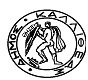 ΕΛΛΗΝΙΚΗ ΔΗΜΟΚΡΑΤΙΑΝΟΜΟΣ ΑΤΤΙΚΗΣΔΗΜΟΣ  ΚΑΛΛΙΘΕΑΣΕΛΛΗΝΙΚΗ ΔΗΜΟΚΡΑΤΙΑΝΟΜΟΣ ΑΤΤΙΚΗΣΔΗΜΟΣ  ΚΑΛΛΙΘΕΑΣΚαλλιθέα :   21 /12/2020    Αρ.πρωτ :      55751 Διεύθυνση: Τμήμα	:Ταχ. Διεύθ.	:Αρμόδιος	:E-MAIL       :Τηλέφωνο	:Πολιτισμού, Παιδείας και Νέας ΓενιάςΠαιδείας και Διά Βίου ΜάθησηςΦιλαρέτου 108, 176-76Ε. Σερπετζόγλου              paideia@kallithea.gr2109589635Καλλιθέα :   21 /12/2020    Αρ.πρωτ :      55751 